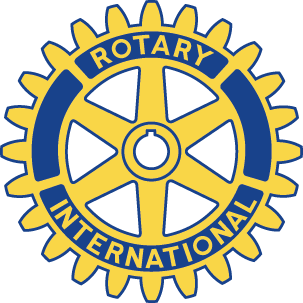 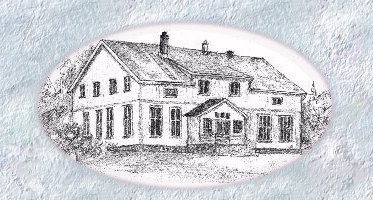 Skedsmokorset Rotaryklubb 					Ukebrev nr. 32Dato:			Mandag 29 april 2019 kl. 19:30				Antall medlemmer:	13, ingen ledsagereGjester:		IngenSted:			StenMøteleder:		Innkommende president SteinVipps nr.: 		Skedsmokorset Rotaryklubb 18245Bursdager: 		Ingen denne uken Besøk andre klubber:	Ingen meldtTema: Innkommende presidents møteMøtet åpnet ved å tenne lys for fred og vennskap og minne om å gavne andre. Ingen ledsagere eller besøkende tilstede.Innkommende president presenterte forslag til sine planer og mål for Rotary-året 2019-2020, etter i forkant av møtet ha hatt kommunikasjon/møte med innkommende komiteledere. Det framkom kommentarer, og noen av disse er inkorporert i vedlagte plan.Neste møte er vårdugnad i Geoparken kombinert med muring ‘Steinhuset’. Ordet ble gitt til Torbjørn Faller som orienterte om kommende arbeider med Steinhuset:Torsdag 2 mai kl 18-21 MurerdugnadLørdag 4 mai, kl 10-16 MurerdugnadMandag 6 mai, kl 18-21 Vårdugnad kombinert med murerdugnadLørdag 11 mai, kl 10-16 MurerdugnadAvslutningsvis takket innkommende presidenten møtet, ønsket vel hjem og minnet om neste møte som er Vårdugnad i Geoparken 6 mai kl. 1800.